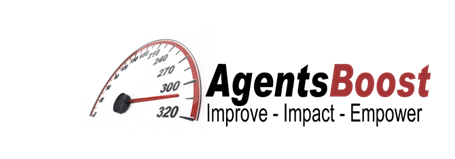 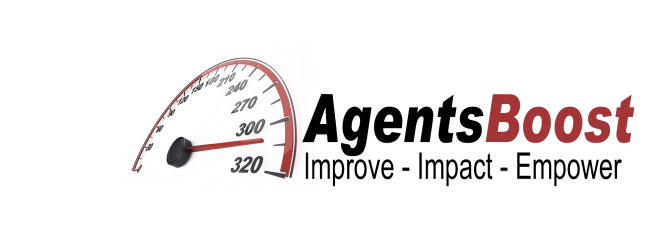 SundayMondayTuesdayWednesdayThursdayFridaySaturday5am6am7am8am9am10am11am12am1pm2pm3pm4pm5pm6pm7pm8pm9pm10pm